КАЗЕННОЕ УЧРЕЖДЕНИЕ ВОРОНЕЖСКОЙ ОБЛАСТИ «ЛИСКИНСКИЙ СОЦИАЛЬНЫЙ ПРИЮТ ДЛЯ ДЕТЕЙ И ПОДРОСТКОВ»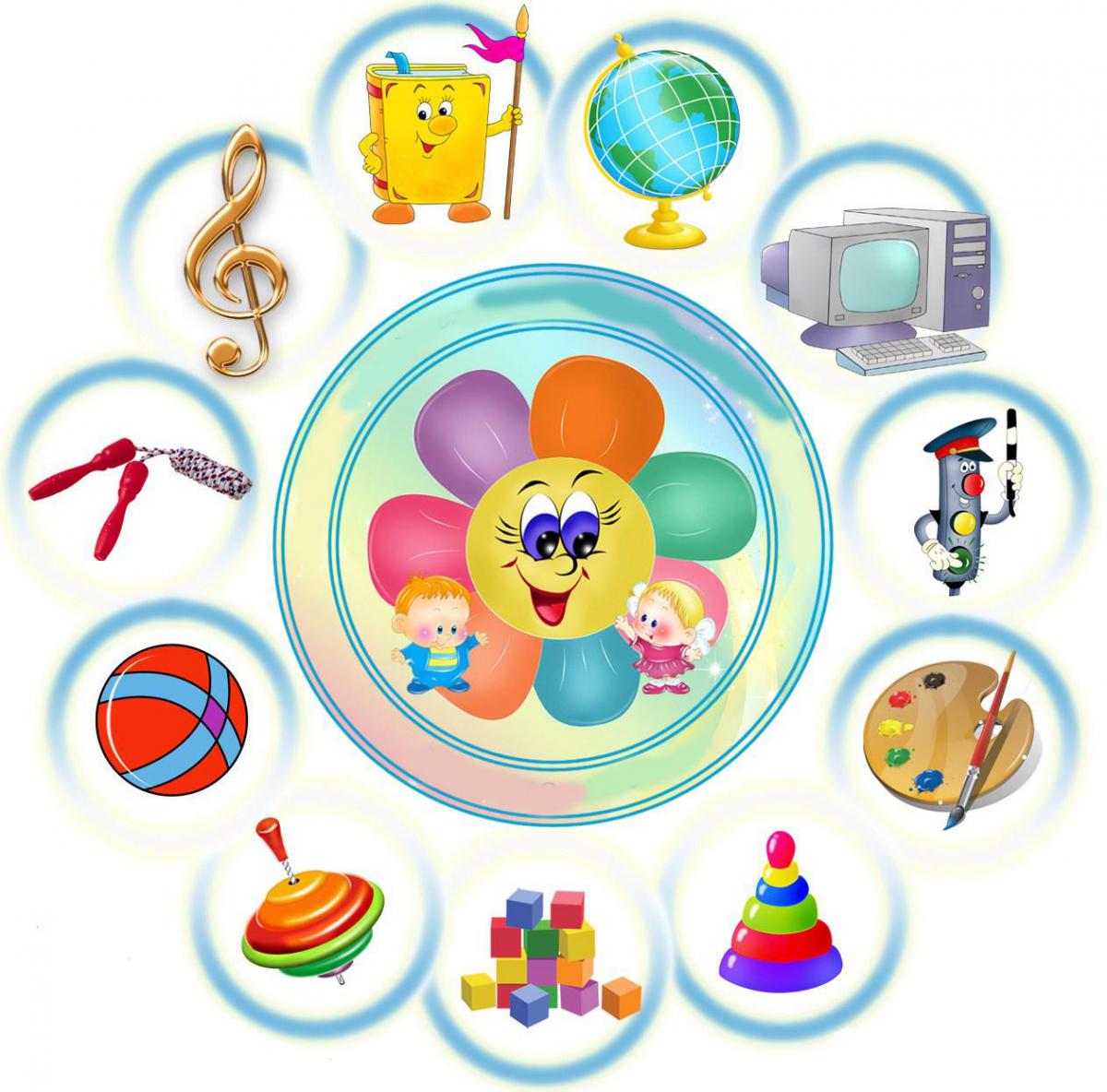 ПРИНЯТА									УТВЕРЖАЮна педагогическом совете					Директор КУ ВО«30» августа  2017 г. 						«Лискинский СПДП»									Ю.А.Белоусова									«28» августа 2017 г.ДОПОЛНИТЕЛЬНАЯ ОБРАЗОВАТЕЛЬНАЯ ПРОГРАММА«БУМАЖНЫЕ ЧУДЕСА»направленность программы: социально-педагогическаясрок реализации: 72 часавозраст детей: 3-14 летАвтор-составитель:воспитатель Зотова Наталья Вадимовна,заместитель директора по ВРХалаимова Татьяна Ивановна Лиски, 20171. Пояснительная записка«Истоки творческих способностей идарований детей на кончиках пальцев.От пальцев, образно говоря, идуттончайшие ручейки, которые питаютисточник творческой мысли.Другими словами: чем больше мастерства в детской ладошке, тем умнее ребенок». СухомлинскийС давних времен известно влияние мануальных (ручных) действий на развитие психологических процессов, речевых функций, а также особое развивающее и оздоровительное воздействие на организм ребенка. Развитие мелкой моторики пальцев рук является одним из показателей интеллектуальности ребенка. Декоративно-прикладное искусство, как никакой другой вид творческой деятельности, позволяет одновременно с раскрытием огромной духовной ценности изделий народных мастеров, формированием эстетического вкуса вооружать ребенка техническими знаниями, развивать у него трудовые умения и навыки, вести психологическую и практическую подготовку к труду, к выбору профессии. Одной из главных задач обучения и воспитания учащихся на занятиях прикладным творчеством является развитие творческой культуры ребёнка (развитие творческого нестандартного подхода к реализации задания, воспитание трудолюбия, интереса к практической деятельности, радости созидания и открытия для себя что-то нового).
Являясь наиболее доступным для учащихся, прикладное творчество обладает необходимой эмоциональностью, привлекательностью, эффективностью. Программа предполагает развитие у учащихся художественного вкуса и творческих способностей.Одной из главных задач обучения и воспитания детей на занятиях прикладным творчеством является обогащение мировосприятия воспитанника, т.е. развитие творческой культуры ребенка (развитие творческого нестандартного подхода к реализации задания, воспитание трудолюбия, интереса к практической деятельности, радости созидания и открытия для себя что-то нового).Программа «Бумажные чудеса» предлагает развитие ребенка в самых различных направлениях: конструкторское мышление, художественно-эстетический вкус, образное и пространственное мышление. Все это необходимо современному человеку, чтобы осознать себя гармонично развитой личностью. Создавая свой мир из бумаги, ребенок готовится стать созидателем доброго мира. Актуальность и значимость программы. В настоящее время искусство работы с бумагой в детском творчестве не потеряло своей актуальности.         Бумага — первый материал, из которого дети начинают мастерить, творить, создавать неповторимые изделия. Она известна всем с раннего детства. Устойчивый интерес детей к творчеству из бумаги обуславливается ещё и тем, что данный материал даёт большой простор творчеству. Бумажный лист помогает ребёнку ощутить себя художником, дизайнером, конструктором, а самое главное — безгранично творческим человеком. Претерпевая колоссальные изменения с древних времён, бумага в современном обществе представлена большим многообразием. Цветная и белая, бархатная и глянцевая, папирусная и шпагат — она доступна всем слоям общества. С помощью бумаги можно украсить елку, сложить головоломку, смастерить забавную игрушку или коробочку для подарка и многое, многое другое, что интересует ребенка. Обычный материал — бумага — приобретает новое современное направление, им можно работать в  разных техниках.Предлагаемая программа представляет собой обобщение большинства известных способов художественной обработки бумаги, выстроенных в единой логике «от простого к сложному».Занятия оригами позволяют детям удовлетворить свои познавательные интересы, расширить информированность в данной образовательной области, обогатить навыки общения и приобрести умение осуществлять совместную деятельность в процессе освоения программы. В процессе обучения возможно проведение корректировки сложности заданий и внесение изменений в программу, исходя из опыта детей и степени усвоения ими учебного материала. Учитывая возраст детей и новизну материала, для успешного освоения программы занятия в группе должны сочетаться с индивидуальной помощью педагога каждому ребенку. Программа предусматривает преподавание материла по «восходящей спирали», то есть периодическое возвращение к определенным приемам на более высоком и сложном уровне. Все задания соответствуют по сложности детям определенного возраста. Это гарантирует успех каждого ребенка и, как следствие воспитывает уверенность в себе.Программа предполагает и постепенное изменение видов работы: от создания фигурок до сочинения сказок, коллективных работ, творческих альбомов детей, сказочных персонажей с последующей драматизацией, участие в конкурсах и выставках. Это является стимулирующим элементом, необходимым в процессе обучения.В процессе деятельности развивается:- мелкая моторика пальцев рук, что оказывает положительное влияние на речевые зоны коры головного мозга;- сенсорное восприятие, глазомер;- логическое воображение;- волевые качества (усидчивость, терпение, умение доводить работу до конца;- художественные способности и эстетический вкус;- способствует формированию добрых чувств к близким, и даёт возможность выразить эти чувства, позволяет сделать подарок своими руками;- влияет на формирование самостоятельности, уверенности в себе, повышение самооценки;- способствует овладению навыками культуры труда, усидчивости и добросовестности, что особенно важно для обучения в школе.Новизна программы. Разработка, изготовление и применение дидактического материала, учитывающего возрастные особенности детей. Это позволяет создать условия для более успешного развития творческого потенциала каждого ребенка. Развитие у детей творческого и исследовательского характеров, пространственных представлений, некоторых физических закономерностей, овладение разнообразными способами практических действий, приобретение ручной умелости. Необходимость в создании данной программы существует, так как она рассматривается как многосторонний процесс, связанный с развитием у детей творческих способностей, фантазии, мелкой моторики рук, внимания, логического мышления и усидчивости.Планирование имеет направленность на формирование у детей общетрудовых умений и навыков: анализ, планирование, организация и контроль трудовой деятельности, которые расширяются и углубляются в процессе любой трудовой деятельности школьников. Большое значение приобретает выполнение правил культуры труда, экономного расходования материалов.Смыслообразующие идеи программы:наиболее продуктивные и достойные человека способы взаимодействия людей друг с другом – сотрудничество, компромисс, взаимные уступки, что невозможно без умения общаться, договариваться, преодолевать себя;умение жить в коллективе, если дети заняты общей, увлекательной для них деятельностью, если доброжелательная атмосфера, если каждый стремиться понять себя и другого и в то же время умеет принимать достойное индивидуальное решение и следовать ему; умение принимать достойное решение – самостоятельный и ответственный выбор, осуществляемый конкретной личностью, исходя из её индивидуальных интересов и возможностей и из интересов и возможностей окружающих;осуществлять самостоятельный выбор, требуемый от человека определённой личностной зрелости, оно невозможно без осмысленной инициативы и определённой компетентности;умение быть самостоятельным – целостное проявление человека. В нём проявляется индивидуальность, отражается прошлое, проецируется будущее несовершеннолетнего.углубление внутрисемейных отношений.Данная дополнительная общеразвивающая программа «Бумажные чудеса» имеет художественную направленность. Педагогическая целесообразность заключается в создании особой развивающей среды для выявления и развития общих и творческих способностей воспитанников. Занятия оригами помогают сформировать у ребенка новое мышление, способствуют развитию визуальной культуры, навыками и умениями художественного творчества. Ребенок с детских лет учится находиться в гармонии с природой, начинает ценить и беречь культуру прошлого и настоящего, художественно преобразовывать окружающий мир.1.1. Цель и задачи программыЦель данной программы - всестороннее развитие личности ребёнка в процессе овладения приемами техники работы с бумагой, развитие мотивации к познанию и творчеству, творческому самовыражению.Задачи программы:Обучающие:- формировать умения использовать различные технические приемы при работе с бумагой;- отрабатывать практические навыки работы с инструментами;- осваивать навыки организации и планирования работы;Развивающие:- развивать образное и пространственное мышление и воображение, фантазию ребенка;- развивать художественный и эстетический вкус;- развивать аналитическое мышление и самоанализ;- развивать творческий потенциал ребенка, его познавательную активность, побуждать к творчеству и самостоятельности; Воспитательные:- формировать творческое мышление, стремление к самовыражению через творчество, личностные качества: память, внимательность, аккуратность;- воспитывать коммуникативную культуру, внимание и уважение к людям, терпимость к чужому мнению, умение работать в группе;- создавать комфортную среду общения между педагогом и обучающимися;- прививать культуру труда.Принципы, лежащие в основе программы:•        доступности (простота, соответствие возрастным и индивидуальным особенностям);•        наглядности (иллюстративность, наличие дидактических материалов). «Чем более органов наших чувств принимает участие в восприятии какого-нибудь впечатления или группы впечатлений, тем прочнее ложатся эти впечатления в нашу механическую, нервную память, вернее сохраняются ею и легче, потом вспоминаются» (К.Д. Ушинский);•        демократичности и гуманизма (взаимодействие педагога и ученика в социуме, реализация собственных творческих потребностей);•        научности (обоснованность, наличие методологической базы и теоретической основы).•        «от простого к сложному» (научившись элементарным навыкам работы, ребенок применяет свои знания в выполнении сложных творческих работ).Возраст детей, участвующих в реализации программы: 3-14 лет.Сроки реализации программы: 72 часов.Формы обучения: очная.Формы проведении занятий: занятия проводятся индивидуально и в группах, сочетая принцип группового обучении с индивидуальным подходом, беседы-диалоги, классные часы, беседы, викторины, коллективные творческие дела, смотры-конкурсы, выставки, тренинги общения, ролевые игры.Режим занятий: 72 часа, 1 раз в неделю по 1,5 часа.1.2. Формы организации внеурочной деятельности:В процессе обучения используются различные формы занятий: традиционные, комбинированные и практические занятия; лекции, игры, праздники, конкурсы, соревнования и другие.А также различные методы:Методы, в основе которых лежит способ организации занятия:словесный (устное изложение, беседа, рассказ, лекция и т.д.)наглядный (показ видео и мультимедийных материалов, иллюстраций, наблюдение, показ (выполнение)  и др.);практический (выполнение работ по инструкционным картам, схемам и др.).Методы, в основе которых лежит уровень деятельности детей:объяснительно-иллюстративный – дети воспринимают и усваивают готовую информацию;репродуктивный  – обучающиеся воспроизводят полученные знания и освоенные способы деятельности;частично-поисковый  – участие детей в коллективном поиске, решение поставленной задачи совместно с педагогом;исследовательский  – самостоятельная творческая работа воспитанников.Методы, в основе которых лежит форма организации деятельности обучающихся на занятиях:фронтальный – одновременная работа со всеми обучающимися;индивидуально-фронтальный – чередование индивидуальных и фронтальных форм работы;групповой – организация работы в группах;индивидуальный – индивидуальное выполнение заданий, решение проблем.1.3. Ожидаемые результатыЛичностные универсальные учебные действияУ обучающегося будут сформированы:интерес к новым видам прикладного творчества, к новым способам самовыражения;адекватное понимание причин успешности/неуспешности творческой деятельности.Обучающийся получит возможность для формирования:внутренней позиции на уровне понимания необходимости творческой деятельности, как одного из средств самовыражения в социальной жизни;выраженной познавательной мотивацииРегулятивные универсальные учебные действияОбучающийся научится:планировать свои действия;осуществлять итоговый и пошаговый контроль;Обучающийся получит возможность научиться:проявлять познавательную инициативу;самостоятельно находить варианты решения творческой задачи.Коммуникативные универсальные учебные действияОбучающиеся смогут:допускать существование различных точек зрения и различных вариантов выполнения поставленной творческой задачи;учитывать разные мнения, стремиться к координации при выполнении коллективных работ;формулировать собственное мнение и позицию;договариваться, приходить к общему решению;соблюдать корректность в высказываниях;задавать вопросы ;контролировать действия партнёра.Обучающийся получит возможность научиться:учитывать разные мнения и обосновывать свою позицию;владеть монологической и диалогической формой речи;осуществлять взаимный контроль и оказывать партнёрам в сотрудничестве необходимую взаимопомощь.Познавательные универсальные учебные действияОбучающийся научится:осуществлять поиск нужной информации для выполнения художественной задачи с использованием учебной и дополнительной литературы.анализировать объекты, выделять главное;осуществлять синтез (целое из частей);проводить сравнение, классификацию по разным критериям;устанавливать причинно-следственные связи;строить рассуждения об объекте.Обучающийся получит возможность научиться:осуществлять расширенный поиск информации в соответствии с исследовательской задачей с использованием ресурсов библиотек и сети Интернет;осознанно и произвольно строить сообщения в устной и письменной форме;использованию методов и приёмов художественно-творческой деятельности в основном учебном процессе и повседневной жизни.В результате реализаций данной дополнительной образовательной программы обучающиеся получат возможность:развивать образное мышление, воображение, интеллект, фантазию, техническое мышление, творческие способности;использовать ранее изученные приёмы в новых комбинациях и сочетаниях;познакомиться с новыми инструментами для обработки материалов или с новыми функциями уже известных инструментов;совершенствовать навыки трудовой деятельности в коллективе;оказывать посильную помощь в дизайне и оформлении класса, школы, своего жилища;достичь оптимального для каждого уровня развития.1.4. Воспитательная работаРеализация данной дополнительной образовательной программы невозможна без осуществления воспитательной работы. Воспитание нравственных качеств (трудолюбия, настойчивости, целеустремленности) происходит непосредственно в процессе обучения во время совместной деятельности.В процессе общения со своими сверстниками по достижению общих целей, у ребят формируются такие качества как взаимопомощь, самостоятельность, ответственность за порученное дело.Главными воспитательными задачами являются:- создание ребенку ситуации успеха;- самоопределение ребенка в предстоящей деятельности;- создание психологической почвы и стимулирование самовоспитания ребенка.Основные воспитательные мероприятия:- просмотр обучающих материалов и их обсуждение;- проведение тематических праздников;- встреча с интересными людьми;- тематические беседы и диспуты;- участие в социально-значимых акциях, мероприятиях;- организация и проведение культурно-массовых, физкультурно-спортивных и общественно-значимых мероприятиях.Воспитательная работа ведется на всем протяжении реализации программы дополнительного образования, целью воспитательной работы, является создание условий для развития у ребенка мотивации к познанию и обучению.2. Учебно-тематический план3. Содержание программы1. Знакомство с оригами (9 часов).Теория. Техника безопасности на занятиях. Знакомство с искусством оригами, видами бумаги, необходимыми инструментами и материалами. Знакомство с видами модульного оригами.Практика. Правила техники безопасности при работе с инструментами. Работа с различными видами бумаги и материалами. Модульное оригами «Треугольник».2. «Осенние мотивы» в оригами (15 часов).Теория. Знакомство с временем года, признаками, особенностями. Знакомство с осенью как временем года в  творчестве художников, поэтов, писателей и композиторов. Учить сравнивать и делать выводы.Практика. Изготовление модулей «Колосок», «Василек», «Подсолнух». Изготовление аппликаций из модулей «Грибы», «Листья», «Деревья», «Овощи», «Фрукты».3. «Праздничное» оригами – «Новый год!» (10,5 часов).Теория. История появления и празднования Нового года в России.Практика. Создание из готовых модульных моделей «Елочная ветка», «Снежинка», «Елочка», «Звезда», «Шар на елку», «Новогодняя гирлянда» - ретро. Коллективная работа «Новогодний коллаж».4. Неклассическое оригами – «Вырезаем и складываем» (12 часов).4. Методическое обеспечениеКоординацию деятельности по реализации образовательной программы осуществляет воспитатель, который периодически рассматривает ожидаемые результаты, уточняет механизм реализации программы, координирует взаимодействие исполнителей образовательной программы и обмен опытом их работы, а также разрабатывает рекомендации и предложения по уточнению образовательной программы и повышению эффективности ее реализации.Практическая деятельность воспитанников строится от «простого к сложному», от учебных упражнений к построению композиции. В конце занятия для закрепления полученных знаний и умений уместно провести анализ и разбор типичных ошибок. 4.1. Материальное обеспечениеДля реализации успешной работы воспитанникам необходимы следующие инструменты: карандаши, линейки, ножницы, ластики, циркули.Материалы: цветная и белая бумага, белый и цветной картон, ватман, калька, копировальная бумага, фольга, клей ПВА, фломастеры, цветные карандаши, акварель.Наглядные пособия:– стенды (правила техники безопасности; коллекция бумаги и др.);– работы воспитанников;– демонстрационные работы и образцы;– схемы (базовые формы оригами, швы оригами, цветовая карта, схема сочетания цветов, геометрические фигуры);– иллюстрационный материал к тематическим праздникам (Новый год, Рождество, День Защитника Отечества, Пасха, Праздник весны, День Победы).Видео-, аудио материалы:– классические музыкальные произведения (П.И. Чайковский, М.И. Глинка и др.);– музыкальные произведения и видеофильмы, посвященные военной и патриотической тематике;– детские музыкальные произведения (песни);– серия мультфильмов о приключении Незнайки (Ю. Бутырин, А. Людкевич — режиссеры), советские мультфильмы 70–80-х годов.– дидактические фильмы из методической коллекции ГЦАТ «Перспектива» (темы «Оригами», «Материал — бумага», «Волшебные ножницы», «Аппликация»).Дидактические материалы:– игры на знакомство: «Снежный ком», «Имена»; игра «Найди ошибку», «Ты придумай сам» и др.;– викторина «Я сделал так», «Инструменты и материалы», «Зимние загадки» и др.;– развивающие игры: «Танграмм», «Волшебный круг», «Колумбово яйцо», «Разминаем пальчики»;– ребусы, загадки, шарады.Список литературы для педагогаАлексеевская Н. Волшебные ножницы. — М.: Лист, 1998.Амоков В.Б. Искусство аппликации. — М.: Школьная пресса, 2002.Афонькин С., Афонькина Е. Уроки оригами в школе и дома. — М.: Рольф Аким, 1999.Васильева Л.,-Гангнус. Уроки занимательного труда. — М.: Педагогика, 1987.Выгодский Л.С. Воображение и творчество в детском возрасте. — М.: Просвещение, 1999.Выгонов В.В. Изделия из бумаги. — М.: Издательский дом МС, 2001.Горичева В.С., Филиппова Т.В. Мы наклеим на листок солнце, небо и цветок. — Ярославль: Академия развития, 2000.Глущенко А.Г. Трудовое воспитание младших школьников во внеклассной работе. — М.: Просвещение, 1985.Долженко Г.И. 100 поделок из бумаги. — Ярославль: Академия развития, 2002.Игры и развлечения: Книга 3. — М.: «Молодая гвардия», 1992.Ильина Т.В. Мониторинг образовательных результатов в учреждении дополнительного образования детей. — Ярославль: ИЦ «Пионер» ГУ ЦДЮ, 2002.Муниципальная система образования. Информационно-методический журнал. Выпуск 1. — Ярославль: Управление образования мэрии. Городской центр развития образования, 2004.Калугин М.А. Развивающие игры для младших школьников. — Ярославль: «Академия развития», 1997.Кобитино И.И. Работа с бумагой; поделки и игры. — М.: Творческий центр «Сфера», 2000.Коллекция идей. Журнал для нескучной жизни. — М.: ЗАО «ИД КОН — Лига Пресс», 2002.Коллекция идей. Журнал для нескучной жизни. — М.: ЗАО «ЭДИПРЕСС-КОНЛИГА», 2004.Корнеева Г.М. Бумага. Играем, вырезаем, клеим. — Санкт-Петербург: «Кристалл», 2001.Лебедева Н. Детская энциклопедия животных: Развивающая и обучающая книга для родителей / Пер. с нем. — М.: «ОЛМА-ПРЕСС», 2002.Майорова И.Г. Трудовое обучение в начальных классах. — М.: «Просвещение», 1978.Максимова Н.М., Колобова Т.Г. Аппликация. — М.: ООО фирма «Издательство АСТ», 1998.Нагибина М.И. Из простой бумаги мастерим как маги. — Ярославль: «Академия развития», 2001.Новотворцева Н.В. Дидактические материалы по развитию речи у дошкольников и младших школьников. — Ярославль: ЯГПУ им. К.Д. Ушинского, 1994.Павлов А.П. Загадки. — Чебоксары: Чувашское книжное издательство, 1993.Проснякова Т.Н., Н.А. Цирулик. Умные руки – Самара: Корпорация «Фёдоров», Издательство «Учебная литература», 2004.Проснякова Т.Н., Н.А. Цирулик. Уроки творчества – Самара: Корпорация «Фёдоров», Издательство «Учебная литература», 2004.Проснякова  Т.Н. Творческая мастерская – Самара: Корпорация «Фёдоров», Издательство «Учебная литература», 2004. Хелен Блисс.Твоя мастерская. Бумага / Перевод: Бриловой Л.Ю. — Санкт-Петербург: «Норинт», 2000.Хлебникова С.И., Н.А. Цирулик. Твори, выдумывай, пробуй! – Самара: Корпорация «Фёдоров», Издательство «Учебная литература», 2004.Цейтлин Н.Е. Наблюдения и опыты на уроках труда в начальных классах. — М.: «Просвещение», 1980.Черемошкина Л.В. Развитие памяти детей. — Ярославль: «Академия развития Чиотти Донателла. Оригинальные поделки из бумаги./ М.:ОООО ТД «Издательство Мир книги», 2009», 1997.Щеблыкин И.К. Аппликационные работы в начальной школе. – М.:    Просвещение, 1990.Интернет ресурсы.http://stranamasterov.ruСписок рекомендуемой литературы для детейАлексеевская Н. Волшебные ножницы. — М.: Лист, 1998.Амоков В.Б. Искусство аппликации. — М.: Школьная пресса, 2002.Афонькин С., Афонькина Е. Уроки оригами в школе и дома. — М.: Рольф Аким, 1999.Васильева Л.,-Гангнус. Уроки занимательного труда. — М.: Педагогика, 1987.Выгодский Л.С. Воображение и творчество в детском возрасте. — М.: Просвещение, 1999.Выгонов В.В. Изделия из бумаги. — М.: Издательский дом МС, 2001.Горичева В.С., Филиппова Т.В. Мы наклеим на листок солнце, небо и цветок. — Ярославль: Академия развития, 2000.Долженко Г.И. 100 поделок из бумаги. — Ярославль: Академия развития, 2002.Коллекция идей. Журнал для нескучной жизни. — М.: ЗАО «ИД КОН — Лига Пресс», 2002.Коллекция идей. Журнал для нескучной жизни. — М.: ЗАО «Эдипресс-конлига», 2004.Корнеева Г.М. Бумага. Играем, вырезаем, клеим. — СПб.: Кристалл, 2001.Лебедева Н. Детская энциклопедия животных: Развивающая и обучающая книга для родителей / Пер. с нем. — М., ОЛМА-ПРЕСС, 2002.Нагибина М.И. Из простой бумаги мастерим как маги, — Ярославль Академия развития, 2001.Интернет-ресурсыСайт Страна Мастеровhttp://stranamasterov.ruСайт Всё для детейhttp://allforchildren.ru№ п/п Тематика занятийВсегоТеорияПрактика1.Знакомство с оригами93,55,51.1Вводное занятие. История развития техники модульное оригами. Правила техники безопасности.1,510,51.2Азбука оригами. Какую бумагу лучше использовать. Инструменты и материалы.1,50,511.3Волшебные свойства бумаги. Базовая форма модульного оригами «Треугольник».3121.4Виды модульного оригами на основе базовой формы «Треугольник» с элементами аппликации.3122.«Осенние мотивы» в оригами 152,512,52.1«Осень – очей очарование» - чтение стихов, рассматривание картин, обсуждение времени года, соответствия цветов1,51,52.2«Колосок» - модули1,51,52.3«Василек» - модули1,51,52.4«Подсолнух» - модули1,51,52.5«Грибы» - аппликация 1,51,52.6«Листья» - аппликация1,51,52.7Коллективная работа «Деревья» - аппликация3122.8«Овощи» - аппликация1,51,52.9«Фрукты» - аппликация1,51,53.Базовые формы оригами «Поэзия прямых линий» 213183.1Понятие базовых форм оригами1,510,53.2Базовые формы «Треугольник», «Книжка», «Дверь», «Дом».3123.3Базовая форма «Воздушный змей»1,51,53.4Базовая форма «Блинчик»1,51,53.5Базовая форма «Рыба»1,51,53.6Базовая форма «Катамаран»1,51,53.7Базовая форма «Двойной квадрат»1,51,53.8Базовая форма «Водяная бомбочка»1,51,53.9Базовая форма «Птица»1,51,53.10Базовая форма «Лягушка»333.11Заключительное занятие «Шпаргалочка - запоминалочка»3124.«Праздничное» оригами – «Новый год!»10,50,5104.1История появления и празднования праздника. Новогодняя гирлянда - ретро1,50,514.2«Елочная ветка» - модульное оригами1,51,54.3Снежинка из «лягушки» (с надрезами) 1,51,54.4«Звезда» из треугольника1,51,54.5«Елочка» из двойного квадрата1,51,54.6«Шар на елку» (модель водяная бомбочка)1,51,54.7«Новогодний коллаж» - новогодняя открытка1,51,55.Неклассическое оригами – «Вырезаем и складываем»121115.1Изготовление моделей в нетрадиционной технике оригами с применением ножниц3125.2«Петушок», «Олень»1,51,55.3«Дракон», «Гусь»1,51,55.4«Коза»1,51,55.5«Ворон», «Грач»1,51,55.6«Цапля»1,51,55.7«Крокодил»1,51,56.«Модульное оригами» из базовых форм 4,54,56.1Модуль «Двухцветный» - орнамент1,51,56.2Модуль «С карманом» - орнамент1,51,56.3Модуль «Цветок на конфетке» - мозаичное панно.1,51,5Итого:Итого:7210,561,5